Кроссворд.Ключевое слово________________Соотнесите героя рассказа и его описание. Соедините линией.3.Объясните значение слов.Спохватился – _____________________________________Несолоно хлебавши –_______________________________Сломя голову – ______________________________________Потёмки – __________________________________________Околыш –___________________________________________В глазах зарябило –___________________________________4.Решите задачу.4.1 .Мальчик заступил на пост часового в 10 часов, а покинул свой пост в 12 часов 30 минут. Сколько времени стоял на посту мальчик?4.2.5. Л.Пантелеев – это псевдоним писателя. Разгадайте шифровку- анаграмму и узнаешь настоящее имя писателя.Образец: ЛАСЕЙКЕ – 2146375                   ВНАИОЧИВ – 41325876           ЕМЕРЕВЕ – 1432576                   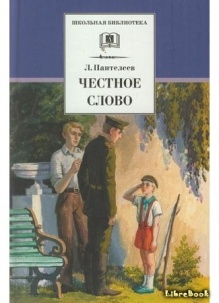 	Зыкова Ксения ВладимировнаМОУ "Средняя общеобразовательная школа №1 г.Йошкар-Ола"Учитель начальных классовЛитературный марафон по рассказу Л.Пантелеева «Честное слово»Ф.И.учащегося_____________________________1.Главный герой рассказа.2.Транспорт, на котором хотел ехать майор домой.3.Звание, которое имел мальчик в рассказе.4.Где происходят события рассказа?5.Звание командира, снявшего с поста мальчика.6. В какую игру предложили поиграть мальчику?7. Кем назначили большие ребята мальчика в своей игре?Автор Этот герой был одет в защитную командирскую фуражку с синим кавалерийским околышем.МальчикУ этого герой нос был в веснушках, штанишки на нём были коротенькие и держались на ремешке.МайорУ этого героя была с собой интересная книга, которую он читал с большим интересом, что не заметил , как наступил вечер.ЖелезнодорожникЭтот герой был одет в очень красивую шинель  с зелёными нашивниками.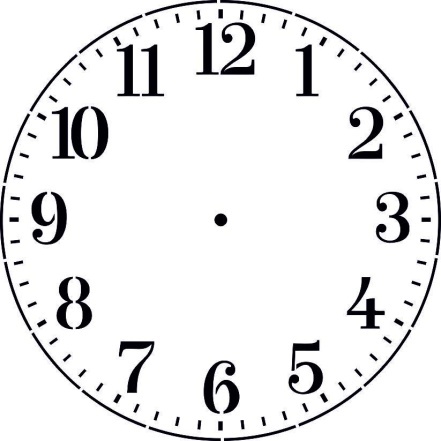 Нарисуй на циферблате стрелки, показывающее время, когда мальчик принял пост - синим карандашом, а время, когда покинул пост  - красным карандашом.омдик-31245      -31245      -31245      -31245      -31245      домик12345